FICHA DE INSCRIÇÃOATENÇÃO: Preencha esta ficha em Word + Cópia do comprovante de depósito/transferência + Certificado de Graduação Superior Área da Saúde e envie para o e-mail: cursoespecializacao@sindromededown.com.br (aguardar confirmação)INVESTIMENTO POR MÓDULOEx-alunos do Curso de Especialização em Síndrome de Down...........R$     500,00Demais interessados...................................................................................R$ 1.000,00DESCONTO de 30%: Sócios da Sociedade de Pediatria de São Paulo (SPSP) e Sociedade Brasileira de Pediatria (SBP) (com cópia da carteirinha)COMO SE INSCREVER:DEPÓSITO / TRANSFERÊNCIA BANCÁRIA, SOMENTE ATÉ 2 dias antes da data do Módulo escolhido OU ENTRE EM CONTATO PARA VERIFICAR DISPONIBILIDADE.DADOS BANCÁRIOS: BRADESCO (237)   /  AG: 2199-7   /  CONTA: 33418-9   / NOME: ZAN MUSTACCHI EPPCNPJ: 18.024.438/0001-75APÓS EFETUAR O PAGAMENTO ENVIAR PARA O E-MAIL CURSOESPECIALIZACAO@SINDROMEDEDOWN.COM.BR OS SEGUINTES DOCUMENTOS (E AGUARDAR CONFIRMAÇÃO): FICHA DE INSCRIÇÃO PREENCHIDA EM WORD; COMPROVANTE DE DEPÓSITO/TRANSFERÊNCIA; CERTIFICADO DE GRADUAÇÃO EM NÍVEL SUPERIOR NA ÁREA DA SAÚDESOMENTE SERÃO CONSIDERADOS INSCRITOS AQUELES QUE ENVIAREM ESTA FICHA PREENCHIDA ACOMPANHADA DE TODOS OS DOCUMENTOS SOLICITADOS.DEPÓSITOS REALIZADOS EM CHEQUE OU DOC ESTARÃO CONDICIONADOS A COMPENSAÇÃO.OBS:  Inscrição pessoal e intransferível;  Não serão aceitos pedidos de devolução e de desconto diferentes dos descritos acima, nem inscrições via correio.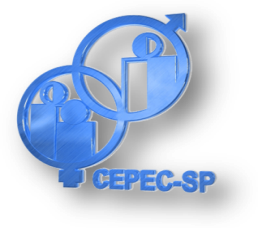 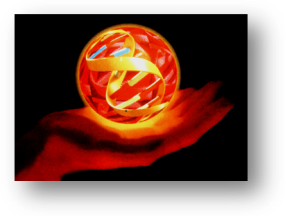 Ciclo de Capacitação em Trissomia 21 (Síndrome de Down)-2018: Módulos I a IV-Local: Sala Prof. Dr. Fernando Gayotto Auditório do CEPEC-SPEnd: Rua Morishigue Akagui, 51Jd. Guedala/Morumbi – São Paulo/SP – Brasil(55) (11) 3721-9175 (horário comercial)cursoespecializacao@sindromededown.com.brwww.sindromededown.com.brNome:Nome:E-mail: E-mail: Profissão:CPF:Endereço:Endereço:Bairro:                                                                Cidade:                                           UF:         CEP:Bairro:                                                                Cidade:                                           UF:         CEP:Cel: (        )                                                                       Fone: (        )Cel: (        )                                                                       Fone: (        )Inscrição: (   ) Ex-aluno do Curso de Especialização em Síndrome de Down, Turma do ano de __________(   ) Profissional Graduado em nível Superior na Área da Saúde(   ) Sócio da SPSP ou SBP com carteirinhaInscrição: (   ) Ex-aluno do Curso de Especialização em Síndrome de Down, Turma do ano de __________(   ) Profissional Graduado em nível Superior na Área da Saúde(   ) Sócio da SPSP ou SBP com carteirinhaSelecione o/s Módulo/s de sua inscrição:(   ) Módulo I – Endocrinologia e Imunologia - Datas: 04 e 05/08/18Áreas de atuação reconhecidas: Alergia e Imunologia Pediátrica; Endocrinologia Pediátrica; Pneumologia Pediátrica.(   ) Módulo II – Farmacologia - Datas: 01 e 02/09/18Áreas de atuação reconhecidas: Gastroenterologia Pediátrica; Hepatologia; Nutrologia Pediátrica.(   ) Módulo III – Bases Genético-metabólicas e Farmacologia da Genômica Nutricional - Datas: 06 e 07/10/18Áreas de atuação reconhecidas: Nutrição Parenteral e Enteral; Nutrição Parenteral e Enteral Pediátrica; Nutrologia Pediátrica.(   ) Módulo IV – Neuroanatomia em 3D - Datas: 01 e 02/12/18Áreas de atuação reconhecidas: Neurofisiologia Clínica; Neurologia Pediátrica; Neurorradiologia.Selecione o/s Módulo/s de sua inscrição:(   ) Módulo I – Endocrinologia e Imunologia - Datas: 04 e 05/08/18Áreas de atuação reconhecidas: Alergia e Imunologia Pediátrica; Endocrinologia Pediátrica; Pneumologia Pediátrica.(   ) Módulo II – Farmacologia - Datas: 01 e 02/09/18Áreas de atuação reconhecidas: Gastroenterologia Pediátrica; Hepatologia; Nutrologia Pediátrica.(   ) Módulo III – Bases Genético-metabólicas e Farmacologia da Genômica Nutricional - Datas: 06 e 07/10/18Áreas de atuação reconhecidas: Nutrição Parenteral e Enteral; Nutrição Parenteral e Enteral Pediátrica; Nutrologia Pediátrica.(   ) Módulo IV – Neuroanatomia em 3D - Datas: 01 e 02/12/18Áreas de atuação reconhecidas: Neurofisiologia Clínica; Neurologia Pediátrica; Neurorradiologia.As informações serão usadas única e exclusivamente para fins de organização interna e futuras divulgações de eventos do CEPEC-SP e do Curso de Especialização em Síndrome de Down (Trissomia 21) terceiros não terão acessoAs informações serão usadas única e exclusivamente para fins de organização interna e futuras divulgações de eventos do CEPEC-SP e do Curso de Especialização em Síndrome de Down (Trissomia 21) terceiros não terão acesso